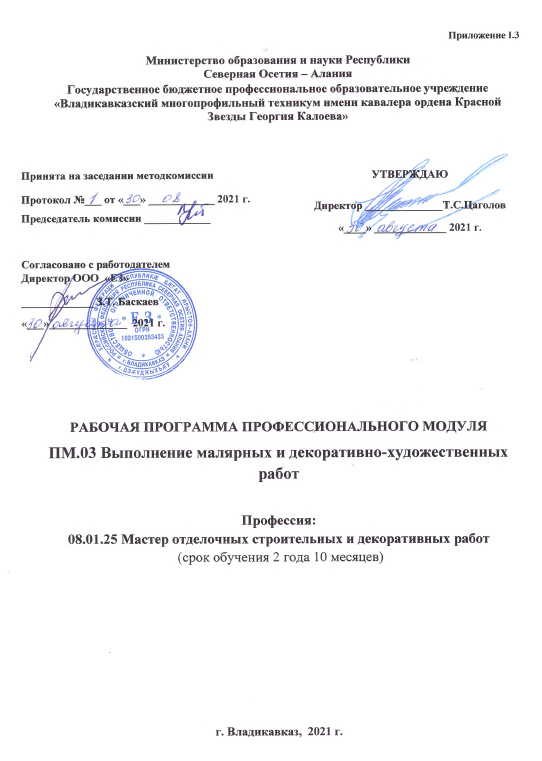 Приложение I.3Министерство образования и науки РеспубликиСеверная Осетия – АланияГосударственное бюджетное профессиональное образовательное учреждение«Владикавказский многопрофильный техникум имени кавалера ордена Красной Звезды Георгия Калоева»РАБОЧАЯ ПРОГРАММА ПРОФЕССИОНАЛЬНОГО МОДУЛЯПМ.03 Выполнение малярных и декоративно-художественных работПрофессия: 08.01.25 Мастер отделочных строительных и декоративных работ (срок обучения 2 года 10 месяцев)г. Владикавказ,  2021 г.	Рабочая программа профессионального модуля разработана на основе примерной программы, зарегистрированной в государственном реестре примерных основных образовательных программ 31.03.2017 г. под номером  08.01.25-170331 и Федерального государственного образовательного стандарта среднего профессионального образования по профессии  08.01.25Мастер отделочных строительных и декоративных работ, входящей в состав укрупненной группы профессий 08.00.00 Техника и технологии строительстваОрганизация -  разработчик:Государственное бюджетное профессиональное образовательное учреждение «Владикавказский многопрофильный техникум имени кавалера ордена Красной Звезды Георгия Калоева» г. Владикавказа РСО – Алания.Разработчики:Дзугкоева Нина Владимировна, преподаватель ГБПОУ ВМТ им. Г. Калоева г. Владикавказа РСО - АланияРазработчики от работодателей:Баскаев Заурбек Таймуразович, директор ООО «ЕЗ»СОДЕРЖАНИЕОБЩАЯ ХАРАКТЕРИСТИКА ПРОГРАММЫ ПРОФЕССИОНАЛЬНОГО МОДУЛЯ ПМ.03. Выполнение малярных и декоративно-художественных работОбласть применения рабочей программыРабочая программа профессионального модуля является частью основной образовательной программы в соответствии с ФГОС СПО по профессии 08.01.25 Мастер отделочных строительных и декоративных работ.Цель и планируемые результаты освоения профессионального модуляВ результате изучения профессионального модуля обучающийся должен освоить вид профессиональной деятельности Выполнение малярных и декоративно-художественных работ и соответствующие ему профессиональные компетенции:1.2.1. Перечень общих компетенций1.2.2. Перечень профессиональных компетенцийВ результате освоения профессионального модуля студент должен:1.3. Количество часов, отводимое на освоение профессионального модуляВсего часов – 1016 часов,Из них на освоение МДК 260 часов, на практики:Учебную 360 часов,Производственную 396 часа.СТРУКТУРА И СОДЕРЖАНИЕ ПРОФЕССИОНАЛЬНОГО МОДУЛЯ2.1. Структура профессионального модуля2.2. Тематический план и содержание профессионального модуля (ПМ)УСЛОВИЯ РЕАЛИЗАЦИИ ПРОГРАММЫ ПРОФЕССИОНАЛЬНОГО  МОДУЛЯ3.1. Для реализации программы профессионального модуля должны быть предусмотрены следующие специальные помещения:кабинет «Основ технологии отделочных строительных работ и декоративно-художественных работ», оснащенный оборудованием:рабочее место преподавателя;ученические столы и стулья;маркерная доска;учебная, справочная и нормативная литература;образцы строительных материалов и изделий;стенд «Квалификационные характеристики»;стенд «Современные материалы и технологии»;стенд «Инструменты. Приспособления»; ручные инструменты, приспособления для отделочных строительных работ;оснащенный техническими средствами обучения: персональный компьютер с лицензионным программным обеспечением;мультимедийный проекторэкран.Лаборатории «Материаловедения»оснащенная в соответствии с п. 6.1.2.1. Рабочей программы по профессии08.01.25 Мастер отделочных строительных и декоративных работ.Мастерская «Малярных и декоративно-художественных работ», оснащенная в соответствии с п. 6.1.2.2. Рабочей программы по профессии 08.01.25 Мастер отделочных строительных и декоративных работ.Оснащенные базы практики, в соответствии с п. 6.1.2.3 Рабочей программы по профессии 08.01.25 Мастер отделочных строительных и декоративных работ.3.2. Информационное обеспечение реализации программыДля реализации программы библиотечный фонд образовательной организации должен иметь печатные и/или электронные образовательные и информационные ресурсы, рекомендуемые для использования в образовательном процессе.3.2.1. Печатны еизданияЗавражин Н.Н., «Технология отделочных строительных работ» – М.: Академия», 2017 г.Петрова И.В. Общая технология отделочных строительных работ. Учебное пособие для начального профессионального образования / И.В. Петрова. - М.: Издательский центр «Академия», 2017. — 192 с.Материаловедение. Отделочные работы: учебник для нач.проф. образования / В.А. Смирнов, Б.А. Ефимов, О.В. Кульков. - 2-е изд., перераб. - М.: Издательский центр «Академия», 2015. - 368 с.Куликов О.Н., Е.И. Ролин «Охрана труда в строительстве» – М.: «Академия», 2015 г. СНиП 3.04.01-87 Изоляционные и отделочные покрытия М.: ФГУП ЦПП, 2006КОНТРОЛЬ И ОЦЕНКА РЕЗУЛЬТАТОВ ОСВОЕНИЯ ПРОФЕССИОНАЛЬНОГО МОДУЛЯПринята на заседании методкомиссииПротокол №___ от «___» ____________ 2021 г.Председатель комиссии ____________      Согласовано с работодателемДиректор ООО  «ЕЗ»                                             _____________ З.Т. Баскаев«___»______________  2021 г.УТВЕРЖДАЮДиректор ______________Т.С.Цаголов«____» _____________ 2021 г.1. ОБЩАЯ ХАРАКТЕРИСТИКА РАБОЧЕЙ ПРОГРАММЫ ПРОФЕССИОНАЛЬНОГО МОДУЛЯ42. СТРУКТУРА И СОДЕРЖАНИЕ ПРОФЕССИОНАЛЬНОГО МОДУЛЯ103. УСЛОВИЯ РЕАЛИЗАЦИИ ПРОГРАММЫ ПРОФЕССИОНАЛЬНОГО МОДУЛЯ 254. КОНТРОЛЬ И ОЦЕНКА РЕЗУЛЬТАТОВ ОСВОЕНИЯ ПРОФЕССИОНАЛЬНОГО МОДУЛЯ27КодНаименование общих компетенцийОК 01.Выбирать способы решения задач профессиональной деятельности, применительно к различным контекстам.ОК 02.Осуществлять поиск, анализ и интерпретацию информации, необходимой для выполнения задач профессиональной деятельности.ОК 03.Планировать и реализовывать собственное профессиональное и личностное развитие.ОК 04.Работать в коллективе и команде, эффективно взаимодействовать с коллегами, руководством, клиентами.ОК 05.Осуществлять устную и письменную коммуникацию на государственном языке с учетом особенностей социального и культурного контекста.ОК 06.Проявлять гражданско-патриотическую позицию, демонстрировать осознанное поведение на основе традиционных общечеловеческих ценностей, применять стандарты антикоррупционного поведения.ОК 07.Содействовать сохранению окружающей среды, ресурсосбережению, эффективно действовать в чрезвычайных ситуациях.ОК 08.Использовать средства физической культуры для сохранения и укрепления здоровья в процессе профессиональной деятельности и поддержания необходимого уровня физической подготовленности.ОК 09.Использовать информационные технологии в профессиональной деятельности.ОК 10.Пользоваться профессиональной документацией на государственном и иностранном языках.ОК 11.Использовать знания по финансовой грамотности, планировать предпринимательскую деятельность в профессиональной сфере.КодНаименование видов деятельности и профессиональных компетенцийВД 3Выполнение малярных и декоративно-художественных работПК 3.1Выполнять подготовительные работы при производстве малярных и декоративных работ в соответствии с заданием и требованиями охраны труда, техники безопасности, пожарной безопасности и охраны окружающей средыПК 3.2Приготавливать составы для малярных и декоративных работ по заданной рецептуре с соблюдением безопасных условий труда и охраны окружающей средыПК 3.3Выполнять грунтование и шпатлевание поверхностей вручную и механизированным способом с соблюдением технологической последовательности выполнения операций и безопасных условий трудаПК 3.4Окрашивать поверхности различными малярными составами, используя необходимые инструменты, приспособления и оборудование, с соблюдением безопасных условий трудаПК 3.5Оклеивать поверхности различными материалами с соблюдением требований технологического задания и безопасных условий трудаПК 3.6Выполнять декоративно-художественную отделку стен, потолков и других архитектурно-конструктивных элементов различными способами с применением необходимых материалов, инструментов и оборудования с соблюдением безопасных условий трудаПК 3.7Выполнять ремонт и восстановление малярных и декоративно-художественных отделок в соответствии с технологическим заданием и соблюдением безопасных условий трудаИметь практический опытПодготовка рабочих мест, оборудования, материалов и инструментов для выполнения малярных и декоративно-художественных работ в соответствии с инструкциями и регламентамиОчистка поверхностей и предохранение от набрызгав краскиПротравливание и обработка поверхностейОкончательная подготовка поверхностей для окрашивания и оклеивания обоямиПриготовление нейтрализующего раствораПриготовление грунтовочных составов, эмульсий и паст по заданной рецептуреПриготовление окрасочных составов по заданной рецептуреПриготовление окрасочных составов необходимого тона при количестве пигментов не более четырехВыполнение грунтования и шпатлевания поверхностей вручную и механизированным способомНанесение шпатлевочных составов на поверхности вручную и механизированным способомРазравнивание шпатлевочного состава, нанесенного механизированным способомГрунтовка поверхностей кистями, валиками, краскопультами с ручным приводомТехническое обслуживание краскопультаШлифовка огрунтованных, окрашенных и прошпатлеванных поверхностейОкрашивание поверхностей различными малярными составамиОкрашивание поверхностей кистями, валиками, краскопультами с ручным приводомВытягивание филенок без подтушевыванияНанесение на вертикальные и горизонтальные поверхности клеевых (жидких) обоевОкрашивание рамПодготовка стен и материалов к оклеиванию обоямиОклеивание поверхности обоями простыми или средней плотности и тканями.Отделка стен и потолков высококачественными обоямиВыполнение декоративно-художественной отделки стен, потолков и других архитектурно-конструктивных элементовВыполнение торцевания и флейцевания поверхностейВыполнение декоративного покрытия поверхностей в один или несколько тоновВыполнение декоративного покрытия поверхностей под дерево и каменьОтделка поверхностей стен по эскизам клеевыми составами в два- четыре тонаКопирование и вырезание трафаретов любой сложностиОтделка поверхностей набрызгом, цветными декоративными крошкамиРельефное и фактурное окрашивание поверхностейОтделка поверхностей аэрографиейВыполнение декоративного лакированияВыполнение бронзирования, золочения и серебрения поверхностейОрнаментальная роспись в несколько тоновРемонт и восстановление малярных и декоративно-художественных отделокУметьОрганизовывать подготовку рабочих мест, оборудования, материалов и инструментов для выполнения малярных и декоративно-художественных работ в соответствии с инструкциями и регламентамиПользоваться установленной технической документациейСоблюдать правила техники безопасности и охраны окружающей средыПрименять средства индивидуальной защитыВыполнять подготовительные работы при производстве малярных и декоративных работ в соответствии с заданиемПользоваться металлическими шпателями, скребками, щетками для очистки поверхностейПользоваться пылесосом, воздушной струей от компрессора при очистке поверхностей;Удалять старую краску с расшивкой трещин и расчисткой выбоинУстанавливать защитные материалы (скотч, пленки) для предохранения поверхностей от набрызгав краскиНаносить на поверхности олифу, грунты, пропитки и нейтрализующие растворы кистью или валикомОтмеривать и смешивать компоненты нейтрализующих и протравливающих растворовОтмеривать, перетирать и смешивать компоненты шпатлевочных составовОтмерять и смешивать компоненты грунтовочных составов, эмульсий и паст по заданной рецептуреОтмеривать и смешивать компоненты окрасочных составов по заданной рецептуреПодбирать колер при приготовлении окрасочных составовПрименять электрифицированное и ручное оборудование и инструментОсуществлять производство работ по грунтованию и шпатлеванию поверхностей вручную и механизированным способомПользоваться инструментами и приспособлениями для грунтования поверхностейЗаправлять, регулировать факел распыла грунта, наносить грунт на поверхность краскопультами с ручным приводомПроизводить техническое обслуживание ручного краскопультаПользоваться инструментом для нанесения шпатлевочного состава на поверхность вручнуюРазравнивать нанесенный механизированным способом шпатлевочный составШлифовать огрунтованные, окрашенные и прошпатлеванные поверхности.Пользоваться инструментом для нанесения на поверхность шпатлевки механизированным способомПользоваться инструментом для нанесения на поверхность олифы, грунта, эмульсий и паст механизированным способомОсуществлять производство работ по окрашиванию поверхностей различными малярными составамиПользоваться инструментом и приспособлениями для нанесения на поверхность лаков, красок и побелокВытягивать филенки без подтушевыванияПользоваться инструментом и приспособлениями для нанесения клеевых (жидких) обоев на вертикальные и горизонтальные поверхностиОкрашивать рамыВыполнять подготовку стен и материалов к оклеиванию обоямиОсуществлять производство работ по оклеиванию поверхности различными материалами Обеспечивать прилегание без пузырей и отслоений наклеенных на поверхности стен обоев простых и средней плотности или тканейУдалять старые обои, наклеенные внахлестку, и наклеивать новыеУдалять пятна на оклеенных поверхностяхПользоваться инструментом и оборудованием для обрезки кромок обоевПользоваться станком для пакетного раскроя обоевОбеспечивать прилегание без пузырей и отслоений наклеенных на поверхности высококачественных обоев, дерматина, древесных обоевПользоваться инструментом и приспособлениями для оклеивания поверхностейПользоваться инструментом и приспособлениями для смены обоевОсуществлять производство работ по выполнению декоративно-художественной отделки стен, потолков и других архитектурно-конструктивных элементовПользоваться инструментом и приспособлениями для выполнения декоративного покрытия поверхностейСоставлять тональные гаммы сложных окрасочных составов по образцамВыполнять торцевание, флейцевание поверхностей и вытягивать филенки с подтушевкойВыполнять копирование и вырезание трафаретовНакладывать трафареты на поверхность и выполнять фиксациюПроизводить отделку поверхности по трафаретуВыполнять окрашивание поверхностей в два и более тона;Выполнять декоративное покрытие поверхностей под ценные породы дерева, декоративные камни и другие имитационные работыВыполнять отделку поверхности декоративной крошкойФормировать на обрабатываемой поверхности рельеф и выполнять фактурное окрашивание с использованием специального инструментаПользоваться аэрографическим инструментом и оборудованием и выполнять отделку поверхности с помощью аэрографаВыполнять декоративное лакирование поверхностейВыполнять декоративное покрытие поверхности под бронзу, золото и сереброВыполнять роспись поверхностей по рисункам и эскизам, от руки по припорохуОпределять дефекты и повреждения поверхностей, подлежащих ремонтуСоблюдать правильность технологии ремонта окрашенных поверхностейОсуществлять производство работ по ремонту и восстановлению декоративно-художественных отделок в соответствии с технологическим заданиемЗнатьТребования инструкций и регламентов по организации и подготовке рабочих мест, оборудования, материалов и инструментов для выполнения малярных и декоративно-художественных работТребования безопасных условий труда Правила применения средств индивидуальной защитыТехнологическое задание и требования охраны трудаТехнологическую последовательность подготовки поверхностей под окрашивание и оклеиваниеПриемы очистки поверхностейСпособы и правила расшивки трещин, вырезки сучьев и засмоловСпособы нанесения на поверхности олиф, грунтов, пропиток и нейтрализующих растворов кистью или валикомСпособы протравливания и обработки поверхностейСортамент, маркировка, основные свойства олиф, нейтрализующих и протравливающих растворовВиды и свойства основных протравливающих и нейтрализующих растворов, грунтов, пропитокСортамент, маркировка, основные свойства шпатлевочных составовСортамент, маркировка, основные свойства применяемых грунтовочных составов, эмульсий и пастСпособы приготовления грунтовочных составов, эмульсий и паст по заданной рецептуреСортамент, маркировка, основные свойства применяемых лакокрасочных материалов и побелокСпособы и правила приготовления окрасочных составовСпособы и правила подбора колераПравила транспортировки, складирования и хранения компонентов для малярных и декоративных работТехнологическую последовательность грунтования и шпатлевания поверхностей вручную и механизированным способомСпособы и правила нанесения грунтовок и основные требования, предъявляемые к качеству грунтованияСпособы и правила нанесения шпатлевочных составов на поверхность вручнуюУстройство, назначение и правила применения инструмента и механизмов для нанесения шпатлевочных составовСпособы и правила разравнивания шпатлевочного состава, нанесенного механизированным способомУстройство, принцип работы, правила эксплуатации ручного краскопультаСпособы и правила выполнения шлифовальных работОсновные требования, предъявляемые к качеству грунтования и шлифования поверхностейинструкции по охране труда, пожаробезопасности и электробезопасности при шпатлевании, грунтовании и шлифовании поверхностей механизированным инструментомТехнологическую последовательность окрашивания поверхности различными малярными составамиТребования, предъявляемые к качеству окрашенных и побеленных поверхностейСпособы и правила нанесения лаков, краски, побелки на поверхности вручную и механизированным способомСпособы вытягивания филенок без подтушевыванияСпособы и правила нанесения клеевых (жидких) обоев на вертикальные и горизонтальные поверхностиУстройство и правила эксплуатации машин, механизмов и механизированного инструмента для малярных работ (кроме агрегатов высокого давления)Устройство и правила эксплуатации передвижных малярных станцийТребования, предъявляемые к качеству материалов, применяемых при производстве обойных работ, к качеству оклеенных поверхностейПриемы и способы подготовки стен и материалов к оклеиванию обоямиТехнологическую последовательность оклеивания поверхности различными материалами Устройство и принцип действия обрезальных машин и станковИнструкции по охране труда, пожаробезопасности и электробезопасности при использовании обрезальных машин и станков.Способы и правила оклеивания поверхностей обоямиСортамент, маркировка, основные свойства высококачественных, дерматиновых и древесных обоевПравила эксплуатации инструмента и приспособлений, используемых при наклеивании и замене обоевСпособы и правила выполнения малярных работ под декоративное покрытиеТехнологическую последовательность выполнения декоративно-художественной отделки стен, потолков и других архитектурно-конструктивных элементовВиды ручного и механизированного инструмента и оборудованияСпособы подбора окрасочных составовСпособы и приемы копирования и вырезания трафаретов, инструмент для копирования и вырезания трафаретовСпособы подбора и составления трафаретовТехнологическую последовательность отделки поверхности по трафаретуСпособы покрытия поверхностей под ценные породы дерева, декоративные камни и другие имитационные работыСпособы и правила формирования рельефа и фактурного окрашиванияспособы и правила аэрографической отделкиСпособы и правила бронзирования, золочения и серебрения поверхностей и декоративного лакированияВиды росписей и шрифтовСпособы и приемы росписи поверхностейМетодику определения дефектов и повреждений поверхностей, подлежащих ремонтуТехнологическую последовательность ремонта поверхностей, выполненных с использованием малярных работ и декоративно-художественных отделокТребования, предъявляемые к качеству отремонтированных поверхностейПравила техники безопасности при выполнении ремонтных и восстановительных работ Коды профессиональных общих компетенцийНаименования разделов профессионального модуляСуммарный объем нагрузки, час.Занятия во взаимодействии с преподавателем, час.Занятия во взаимодействии с преподавателем, час.Занятия во взаимодействии с преподавателем, час.Занятия во взаимодействии с преподавателем, час.Занятия во взаимодействии с преподавателем, час.Занятия во взаимодействии с преподавателем, час.Занятия во взаимодействии с преподавателем, час.Занятия во взаимодействии с преподавателем, час.Занятия во взаимодействии с преподавателем, час.Самостоятельная работаКоды профессиональных общих компетенцийНаименования разделов профессионального модуляСуммарный объем нагрузки, час.Обучение по МДК, в час.Обучение по МДК, в час.Обучение по МДК, в час.Обучение по МДК, в час.Обучение по МДК, в час.Обучение по МДК, в час.ПрактикиПрактикиПрактикиСамостоятельная работаКоды профессиональных общих компетенцийНаименования разделов профессионального модуляСуммарный объем нагрузки, час.ВсегоЛабораторных и практических занятийЛабораторных и практических занятийКурсовых  работ (проектов)Курсовых  работ (проектов)Курсовых  работ (проектов)УчебнаяПроизводственная (если предусмотрена рассредоточенная практика)Производственная (если предусмотрена рассредоточенная практика)Самостоятельная работа1234556667889ПК 3.1ПК 3.2ПК 3.3ОК 01- 11Раздел 1. Подготовительные работы при производстве малярных и декоративных работ63571010------6ПК 3.4ПК 3.7ОК 01- 11Раздел 2.Производство малярных работ342481212---1081801806ПК 3.5ОК 01- 11Раздел 3.Производство обойных работ524644-----6ПК 3.6ПК 3.7ОК 01- 11Раздел 4.Декоративно-художественная отделка поверхностей559851818---2522162166Производственная практика (по профилю специальности), часов (если предусмотрена итоговая (концентрированная) практика)Всего:1016236236444436036039639624Наименование разделов и тем профессионального модуля (ПМ), междисциплинарных курсов (МДК) Наименование разделов и тем профессионального модуля (ПМ), междисциплинарных курсов (МДК) Содержание учебного материала, лабораторные работы и практические занятия, внеаудиторная (самостоятельная) учебная работа обучающихся, курсовая работа (проект) (если предусмотрены)Содержание учебного материала, лабораторные работы и практические занятия, внеаудиторная (самостоятельная) учебная работа обучающихся, курсовая работа (проект) (если предусмотрены)Объемчасов11223Раздел 1. Подготовительные работы при производстве малярных и декоративных работРаздел 1. Подготовительные работы при производстве малярных и декоративных работРаздел 1. Подготовительные работы при производстве малярных и декоративных работРаздел 1. Подготовительные работы при производстве малярных и декоративных работ63МДК.03.01. Технология малярных и декоративно-художественных работМДК.03.01. Технология малярных и декоративно-художественных работМДК.03.01. Технология малярных и декоративно-художественных работМДК.03.01. Технология малярных и декоративно-художественных работ57Тема 1.1. Правила организации рабочего места и техники безопасности при выполнении малярных и декоративно-художественных работТема 1.1. Правила организации рабочего места и техники безопасности при выполнении малярных и декоративно-художественных работТема 1.1. Правила организации рабочего места и техники безопасности при выполнении малярных и декоративно-художественных работСодержание (указывается перечень дидактических единиц темы каждая из которых отражена в перечне осваиваемых знаний)6Тема 1.1. Правила организации рабочего места и техники безопасности при выполнении малярных и декоративно-художественных работТема 1.1. Правила организации рабочего места и техники безопасности при выполнении малярных и декоративно-художественных работТема 1.1. Правила организации рабочего места и техники безопасности при выполнении малярных и декоративно-художественных работ1.Правила организации рабочего места и техники безопасности1Тема 1.1. Правила организации рабочего места и техники безопасности при выполнении малярных и декоративно-художественных работТема 1.1. Правила организации рабочего места и техники безопасности при выполнении малярных и декоративно-художественных работТема 1.1. Правила организации рабочего места и техники безопасности при выполнении малярных и декоративно-художественных работ2.Правила безопасности при работе с лакокрасочными материалами1Тема 1.1. Правила организации рабочего места и техники безопасности при выполнении малярных и декоративно-художественных работТема 1.1. Правила организации рабочего места и техники безопасности при выполнении малярных и декоративно-художественных работТема 1.1. Правила организации рабочего места и техники безопасности при выполнении малярных и декоративно-художественных работ3.Виды и правила использования средств индивидуальной защиты, применяемых при протравливающих работах1Тема 1.1. Правила организации рабочего места и техники безопасности при выполнении малярных и декоративно-художественных работТема 1.1. Правила организации рабочего места и техники безопасности при выполнении малярных и декоративно-художественных работТема 1.1. Правила организации рабочего места и техники безопасности при выполнении малярных и декоративно-художественных работ4.Правила безопасности при работе с нейтрализующими, протравливающими и лакокрасочными материалами1Тема 1.1. Правила организации рабочего места и техники безопасности при выполнении малярных и декоративно-художественных работТема 1.1. Правила организации рабочего места и техники безопасности при выполнении малярных и декоративно-художественных работТема 1.1. Правила организации рабочего места и техники безопасности при выполнении малярных и декоративно-художественных работ5.Инструкции по охране труда, правила пожаробезопасности и электробезопасности при грунтовании и шлифовании поверхностей1Тема 1.1. Правила организации рабочего места и техники безопасности при выполнении малярных и декоративно-художественных работТема 1.1. Правила организации рабочего места и техники безопасности при выполнении малярных и декоративно-художественных работТема 1.1. Правила организации рабочего места и техники безопасности при выполнении малярных и декоративно-художественных работ6.Техника безопасности при работе на высоте. Леса, вышки, подмости и правила их эксплуатации1Тема 1.1. Правила организации рабочего места и техники безопасности при выполнении малярных и декоративно-художественных работТема 1.1. Правила организации рабочего места и техники безопасности при выполнении малярных и декоративно-художественных работТема 1.1. Правила организации рабочего места и техники безопасности при выполнении малярных и декоративно-художественных работТематика практических занятий и лабораторных работ2Тема 1.1. Правила организации рабочего места и техники безопасности при выполнении малярных и декоративно-художественных работТема 1.1. Правила организации рабочего места и техники безопасности при выполнении малярных и декоративно-художественных работТема 1.1. Правила организации рабочего места и техники безопасности при выполнении малярных и декоративно-художественных работ1.Практическое занятие «Изучение инструкций по охране труда, электробезопасности и пожарной безопасности при подготовительных работах»2Тема 1.2. Правила эксплуатации и принцип работы инструментов, механизмов и оборудования для подготовки и обработки поверхностиТема 1.2. Правила эксплуатации и принцип работы инструментов, механизмов и оборудования для подготовки и обработки поверхностиТема 1.2. Правила эксплуатации и принцип работы инструментов, механизмов и оборудования для подготовки и обработки поверхностиСодержание10Тема 1.2. Правила эксплуатации и принцип работы инструментов, механизмов и оборудования для подготовки и обработки поверхностиТема 1.2. Правила эксплуатации и принцип работы инструментов, механизмов и оборудования для подготовки и обработки поверхностиТема 1.2. Правила эксплуатации и принцип работы инструментов, механизмов и оборудования для подготовки и обработки поверхности1. Назначение и правила применения ручного инструмента и приспособлений2Тема 1.2. Правила эксплуатации и принцип работы инструментов, механизмов и оборудования для подготовки и обработки поверхностиТема 1.2. Правила эксплуатации и принцип работы инструментов, механизмов и оборудования для подготовки и обработки поверхностиТема 1.2. Правила эксплуатации и принцип работы инструментов, механизмов и оборудования для подготовки и обработки поверхности2.Правила эксплуатации и принцип работы инструментов и механизмов для приготовления и перемешивания шпатлевочных составов;2Тема 1.2. Правила эксплуатации и принцип работы инструментов, механизмов и оборудования для подготовки и обработки поверхностиТема 1.2. Правила эксплуатации и принцип работы инструментов, механизмов и оборудования для подготовки и обработки поверхностиТема 1.2. Правила эксплуатации и принцип работы инструментов, механизмов и оборудования для подготовки и обработки поверхности3.Правила эксплуатации, принцип работы и условия применения пылесосов и компрессоров;2Тема 1.2. Правила эксплуатации и принцип работы инструментов, механизмов и оборудования для подготовки и обработки поверхностиТема 1.2. Правила эксплуатации и принцип работы инструментов, механизмов и оборудования для подготовки и обработки поверхностиТема 1.2. Правила эксплуатации и принцип работы инструментов, механизмов и оборудования для подготовки и обработки поверхности4.Устройство, назначение и правила применения инструмента и механизмов для нанесения шпатлевочных составов;2Тема 1.2. Правила эксплуатации и принцип работы инструментов, механизмов и оборудования для подготовки и обработки поверхностиТема 1.2. Правила эксплуатации и принцип работы инструментов, механизмов и оборудования для подготовки и обработки поверхностиТема 1.2. Правила эксплуатации и принцип работы инструментов, механизмов и оборудования для подготовки и обработки поверхности5.Принцип работы оборудования, применяемого при колеровке составов2Тема 1.2. Правила эксплуатации и принцип работы инструментов, механизмов и оборудования для подготовки и обработки поверхностиТема 1.2. Правила эксплуатации и принцип работы инструментов, механизмов и оборудования для подготовки и обработки поверхностиТема 1.2. Правила эксплуатации и принцип работы инструментов, механизмов и оборудования для подготовки и обработки поверхностиТематика практических занятий и лабораторных работ2Тема 1.2. Правила эксплуатации и принцип работы инструментов, механизмов и оборудования для подготовки и обработки поверхностиТема 1.2. Правила эксплуатации и принцип работы инструментов, механизмов и оборудования для подготовки и обработки поверхностиТема 1.2. Правила эксплуатации и принцип работы инструментов, механизмов и оборудования для подготовки и обработки поверхности1.Практическое занятие «Анализ оборудования для приготовления и нанесения на поверхность малярных составов»2Тема 1.3. Подбор материалов и приготовление составовТема 1.3. Подбор материалов и приготовление составовТема 1.3. Подбор материалов и приготовление составовСодержание13Тема 1.3. Подбор материалов и приготовление составовТема 1.3. Подбор материалов и приготовление составовТема 1.3. Подбор материалов и приготовление составов1.Классификация материалов, применяемых в малярных, обойных и декоративных работах1Тема 1.3. Подбор материалов и приготовление составовТема 1.3. Подбор материалов и приготовление составовТема 1.3. Подбор материалов и приготовление составов2.Сортамент, маркировка и основные свойства лакокрасочных материалов1Тема 1.3. Подбор материалов и приготовление составовТема 1.3. Подбор материалов и приготовление составовТема 1.3. Подбор материалов и приготовление составов3.Требования, предъявляемые к качеству материалов1Тема 1.3. Подбор материалов и приготовление составовТема 1.3. Подбор материалов и приготовление составовТема 1.3. Подбор материалов и приготовление составов4. Способы расчета количества материалов в соответствии с планами и техническими описаниями1Тема 1.3. Подбор материалов и приготовление составовТема 1.3. Подбор материалов и приготовление составовТема 1.3. Подбор материалов и приготовление составов5.Способы приготовления грунтовочных составов, эмульсий и паст по заданной рецептуре1Тема 1.3. Подбор материалов и приготовление составовТема 1.3. Подбор материалов и приготовление составовТема 1.3. Подбор материалов и приготовление составов6.Способы и правила приготовления и перемешивания шпатлевочных составов1Тема 1.3. Подбор материалов и приготовление составовТема 1.3. Подбор материалов и приготовление составовТема 1.3. Подбор материалов и приготовление составов7.Составы для малярных и декоративных работ и способы дозирования их компонентов1Тема 1.3. Подбор материалов и приготовление составовТема 1.3. Подбор материалов и приготовление составовТема 1.3. Подбор материалов и приготовление составов8.Способы и правила приготовления и перемешивания составов для малярных и декоративных работ. Правила подбора колера1Тема 1.3. Подбор материалов и приготовление составовТема 1.3. Подбор материалов и приготовление составовТема 1.3. Подбор материалов и приготовление составов9.Правила цветообразования и приемы смешивания пигментов с учетом их химического взаимодействия1Тема 1.3. Подбор материалов и приготовление составовТема 1.3. Подбор материалов и приготовление составовТема 1.3. Подбор материалов и приготовление составов10. Правила и способы составления тональной гаммы1Тема 1.3. Подбор материалов и приготовление составовТема 1.3. Подбор материалов и приготовление составовТема 1.3. Подбор материалов и приготовление составов11.Правила транспортировки, складирования и хранения компонентов для малярных и декоративных работ 1Тема 1.3. Подбор материалов и приготовление составовТема 1.3. Подбор материалов и приготовление составовТема 1.3. Подбор материалов и приготовление составов12.Правила применения средств индивидуальной защиты1Тема 1.3. Подбор материалов и приготовление составовТема 1.3. Подбор материалов и приготовление составовТема 1.3. Подбор материалов и приготовление составов13.Соблюдение требований охраны окружающей среды при приготовлении составов1Тема 1.3. Подбор материалов и приготовление составовТема 1.3. Подбор материалов и приготовление составовТема 1.3. Подбор материалов и приготовление составовТематика практических занятий и лабораторных работ6Тема 1.3. Подбор материалов и приготовление составовТема 1.3. Подбор материалов и приготовление составовТема 1.3. Подбор материалов и приготовление составов1.Практическое занятие «Определение основных свойств строительных материалов: пористости, влажности, прочности, водопоглощения»2Тема 1.3. Подбор материалов и приготовление составовТема 1.3. Подбор материалов и приготовление составовТема 1.3. Подбор материалов и приготовление составов2.Практическое занятие «Определение видов и качества готовых лакокрасочных материалов по внешним признакам»2Тема 1.3. Подбор материалов и приготовление составовТема 1.3. Подбор материалов и приготовление составовТема 1.3. Подбор материалов и приготовление составов3.Практическое занятие «Приготовление колера и подбор его цвета по заданному образцу»2Тема 1.4. Подготовка поверхностей под окрашивание и оклеивание Тема 1.4. Подготовка поверхностей под окрашивание и оклеивание Тема 1.4. Подготовка поверхностей под окрашивание и оклеивание Содержание18Тема 1.4. Подготовка поверхностей под окрашивание и оклеивание Тема 1.4. Подготовка поверхностей под окрашивание и оклеивание Тема 1.4. Подготовка поверхностей под окрашивание и оклеивание 1.Технологическая последовательность выполнения малярных работ2Тема 1.4. Подготовка поверхностей под окрашивание и оклеивание Тема 1.4. Подготовка поверхностей под окрашивание и оклеивание Тема 1.4. Подготовка поверхностей под окрашивание и оклеивание 2. Способы и правила подготовки поверхностей под окрашивание и оклеивание2Тема 1.4. Подготовка поверхностей под окрашивание и оклеивание Тема 1.4. Подготовка поверхностей под окрашивание и оклеивание Тема 1.4. Подготовка поверхностей под окрашивание и оклеивание 3.Способы и правила расшивки трещин, вырезки сучьев и засмолов2Тема 1.4. Подготовка поверхностей под окрашивание и оклеивание Тема 1.4. Подготовка поверхностей под окрашивание и оклеивание Тема 1.4. Подготовка поверхностей под окрашивание и оклеивание 4.Способы нанесения шпатлевочных составов на поверхность вручную и с помощью механизированного оборудования2Тема 1.4. Подготовка поверхностей под окрашивание и оклеивание Тема 1.4. Подготовка поверхностей под окрашивание и оклеивание Тема 1.4. Подготовка поверхностей под окрашивание и оклеивание 5.Способы и правила разравнивания шпатлевочного состава, нанесенного механизированным способом2Тема 1.4. Подготовка поверхностей под окрашивание и оклеивание Тема 1.4. Подготовка поверхностей под окрашивание и оклеивание Тема 1.4. Подготовка поверхностей под окрашивание и оклеивание 6.Основные требования, предъявляемые к качеству нанесения шпатлевочных составов2Тема 1.4. Подготовка поверхностей под окрашивание и оклеивание Тема 1.4. Подготовка поверхностей под окрашивание и оклеивание Тема 1.4. Подготовка поверхностей под окрашивание и оклеивание 7. Способы и правила нанесения грунтовок и основные требования, предъявляемые к качеству грунтования2Тема 1.4. Подготовка поверхностей под окрашивание и оклеивание Тема 1.4. Подготовка поверхностей под окрашивание и оклеивание Тема 1.4. Подготовка поверхностей под окрашивание и оклеивание 8.Способы и правила выполнения шлифовальных работ, основные требования, предъявляемые к качеству шлифования поверхностей2Тема 1.4. Подготовка поверхностей под окрашивание и оклеивание Тема 1.4. Подготовка поверхностей под окрашивание и оклеивание Тема 1.4. Подготовка поверхностей под окрашивание и оклеивание 9. Соблюдение безопасных условий труда и охраны окружающей среды при подготовке поверхностей под покраску2Самостоятельная учебная работа при изучении раздела 1Подготовка к практическим занятиям, оформление практических занятийРабота с информационными ресурсами.Проработка конспектов.Самостоятельная учебная работа при изучении раздела 1Подготовка к практическим занятиям, оформление практических занятийРабота с информационными ресурсами.Проработка конспектов.Самостоятельная учебная работа при изучении раздела 1Подготовка к практическим занятиям, оформление практических занятийРабота с информационными ресурсами.Проработка конспектов.Самостоятельная учебная работа при изучении раздела 1Подготовка к практическим занятиям, оформление практических занятийРабота с информационными ресурсами.Проработка конспектов.6Раздел 2. Производство малярных работ Раздел 2. Производство малярных работ Раздел 2. Производство малярных работ Раздел 2. Производство малярных работ 342МДК.03.01. Технология малярных и декоративно-художественных работМДК.03.01. Технология малярных и декоративно-художественных работМДК.03.01. Технология малярных и декоративно-художественных работМДК.03.01. Технология малярных и декоративно-художественных работ48Тема 2.1.Окраска поверхностей водными составами вручную и механизированным способомТема 2.1.Окраска поверхностей водными составами вручную и механизированным способомТема 2.1.Окраска поверхностей водными составами вручную и механизированным способомСодержание18Тема 2.1.Окраска поверхностей водными составами вручную и механизированным способомТема 2.1.Окраска поверхностей водными составами вручную и механизированным способомТема 2.1.Окраска поверхностей водными составами вручную и механизированным способом1.Способы и правила нанесения лаков, краски, побелки на поверхности вручную и механизированным способом2Тема 2.1.Окраска поверхностей водными составами вручную и механизированным способомТема 2.1.Окраска поверхностей водными составами вручную и механизированным способомТема 2.1.Окраска поверхностей водными составами вручную и механизированным способом2. Технологические процессы окраски поверхностей водными составами. Последовательность и назначение операций. Особенности высококачественной окраски2Тема 2.1.Окраска поверхностей водными составами вручную и механизированным способомТема 2.1.Окраска поверхностей водными составами вручную и механизированным способомТема 2.1.Окраска поверхностей водными составами вручную и механизированным способом3.Дефекты, возникающие при окраске водными составами, их устранение2Тема 2.1.Окраска поверхностей водными составами вручную и механизированным способомТема 2.1.Окраска поверхностей водными составами вручную и механизированным способомТема 2.1.Окраска поверхностей водными составами вручную и механизированным способом4.Основные требования, предъявляемые к качеству окрашивания2Тема 2.1.Окраска поверхностей водными составами вручную и механизированным способомТема 2.1.Окраска поверхностей водными составами вручную и механизированным способомТема 2.1.Окраска поверхностей водными составами вручную и механизированным способом5.Требования строительных норм и правил на производство и приемке работ.  Проверка качества работы.2Тема 2.1.Окраска поверхностей водными составами вручную и механизированным способомТема 2.1.Окраска поверхностей водными составами вручную и механизированным способомТема 2.1.Окраска поверхностей водными составами вручную и механизированным способом6.Способы и правила выполнения малярных работ под декоративное покрытие2Тема 2.1.Окраска поверхностей водными составами вручную и механизированным способомТема 2.1.Окраска поверхностей водными составами вручную и механизированным способомТема 2.1.Окраска поверхностей водными составами вручную и механизированным способом7. Соблюдение безопасных условий труда и охраны окружающей среды при окраске поверхностей водными составами2Тема 2.1.Окраска поверхностей водными составами вручную и механизированным способомТема 2.1.Окраска поверхностей водными составами вручную и механизированным способомТема 2.1.Окраска поверхностей водными составами вручную и механизированным способомТематика практических занятий и лабораторных работ4Тема 2.1.Окраска поверхностей водными составами вручную и механизированным способомТема 2.1.Окраска поверхностей водными составами вручную и механизированным способомТема 2.1.Окраска поверхностей водными составами вручную и механизированным способом1. Практическое занятие «Подбор материалов и оборудования для окраски поверхности водными составами»2Тема 2.1.Окраска поверхностей водными составами вручную и механизированным способомТема 2.1.Окраска поверхностей водными составами вручную и механизированным способомТема 2.1.Окраска поверхностей водными составами вручную и механизированным способом2. Практическое занятие «Расчет необходимых материалов и оборудования для окраски поверхности водными составами»2Тема 2.2.Окраска поверхностей неводными составами вручную и механизированным способомТема 2.2.Окраска поверхностей неводными составами вручную и механизированным способомТема 2.2.Окраска поверхностей неводными составами вручную и механизированным способомСодержание8Тема 2.2.Окраска поверхностей неводными составами вручную и механизированным способомТема 2.2.Окраска поверхностей неводными составами вручную и механизированным способомТема 2.2.Окраска поверхностей неводными составами вручную и механизированным способом1.Подготовка красочных составов к работе1Тема 2.2.Окраска поверхностей неводными составами вручную и механизированным способомТема 2.2.Окраска поверхностей неводными составами вручную и механизированным способомТема 2.2.Окраска поверхностей неводными составами вручную и механизированным способом2.Способы и правила нанесения лаков и красок на поверхности вручную и механизированным способом1Тема 2.2.Окраска поверхностей неводными составами вручную и механизированным способомТема 2.2.Окраска поверхностей неводными составами вручную и механизированным способомТема 2.2.Окраска поверхностей неводными составами вручную и механизированным способом3.Технологические процессы окраски поверхностей неводными составами1Тема 2.2.Окраска поверхностей неводными составами вручную и механизированным способомТема 2.2.Окраска поверхностей неводными составами вручную и механизированным способомТема 2.2.Окраска поверхностей неводными составами вручную и механизированным способом4. Техника растушевки, флейцевания и торцевания красочной пленки1Тема 2.2.Окраска поверхностей неводными составами вручную и механизированным способомТема 2.2.Окраска поверхностей неводными составами вручную и механизированным способомТема 2.2.Окраска поверхностей неводными составами вручную и механизированным способом5.Дефекты, возникающие при окраске неводными составами, их устранение1Тема 2.2.Окраска поверхностей неводными составами вручную и механизированным способомТема 2.2.Окраска поверхностей неводными составами вручную и механизированным способомТема 2.2.Окраска поверхностей неводными составами вручную и механизированным способом6. Соблюдение безопасных условий труда и охраны окружающей среды при окраске поверхностей неводными составами1Тема 2.2.Окраска поверхностей неводными составами вручную и механизированным способомТема 2.2.Окраска поверхностей неводными составами вручную и механизированным способомТема 2.2.Окраска поверхностей неводными составами вручную и механизированным способомТематика практических занятий и лабораторных работ2Тема 2.2.Окраска поверхностей неводными составами вручную и механизированным способомТема 2.2.Окраска поверхностей неводными составами вручную и механизированным способомТема 2.2.Окраска поверхностей неводными составами вручную и механизированным способом1. Практическое занятие «Подсчет объема работ и потребности в материалах при окраске неводными составами»2Тема 2.3.Окраска наружных поверхностейТема 2.3.Окраска наружных поверхностейТема 2.3.Окраска наружных поверхностейСодержание22Тема 2.3.Окраска наружных поверхностейТема 2.3.Окраска наружных поверхностейТема 2.3.Окраска наружных поверхностей1.Организация труда и рабочего места при окраске фасадов1Тема 2.3.Окраска наружных поверхностейТема 2.3.Окраска наружных поверхностейТема 2.3.Окраска наружных поверхностей2.Требования техники безопасности при работе на высоте. 1Тема 2.3.Окраска наружных поверхностейТема 2.3.Окраска наружных поверхностейТема 2.3.Окраска наружных поверхностей3.Составы, применяемые для наружных работ1Тема 2.3.Окраска наружных поверхностейТема 2.3.Окраска наружных поверхностейТема 2.3.Окраска наружных поверхностей4.Способы и правила подготовки фасадов под окрашивание1Тема 2.3.Окраска наружных поверхностейТема 2.3.Окраска наружных поверхностейТема 2.3.Окраска наружных поверхностей5.Готовность фасадов к производству малярных работ.1Тема 2.3.Окраска наружных поверхностейТема 2.3.Окраска наружных поверхностейТема 2.3.Окраска наружных поверхностей6.Виды и последовательность операций при окраске фасадов различными составами, способы выполнения.2Тема 2.3.Окраска наружных поверхностейТема 2.3.Окраска наружных поверхностейТема 2.3.Окраска наружных поверхностей7.Дефекты фасадных окрасок их причины и способы устранения. Основные требования, предъявляемые к качеству2Тема 2.3.Окраска наружных поверхностейТема 2.3.Окраска наружных поверхностейТема 2.3.Окраска наружных поверхностей9.Методика определения дефектов и повреждений поверхностей, подлежащих ремонту;2Тема 2.3.Окраска наружных поверхностейТема 2.3.Окраска наружных поверхностейТема 2.3.Окраска наружных поверхностей10.Технология ремонта поверхностей, выполненных с использованием малярных работ;2Тема 2.3.Окраска наружных поверхностейТема 2.3.Окраска наружных поверхностейТема 2.3.Окраска наружных поверхностей11.Требования, предъявляемые к качеству отремонтированных поверхностей2Тема 2.3.Окраска наружных поверхностейТема 2.3.Окраска наружных поверхностейТема 2.3.Окраска наружных поверхностей12.Правила техники безопасности при выполнении ремонтных работ1Тема 2.3.Окраска наружных поверхностейТема 2.3.Окраска наружных поверхностейТема 2.3.Окраска наружных поверхностейТематика практических занятий и лабораторных работ6Тема 2.3.Окраска наружных поверхностейТема 2.3.Окраска наружных поверхностейТема 2.3.Окраска наружных поверхностей1. Практическое занятие «Подсчет объема работ и потребности в материалах при выполнении окраски фасада»2Тема 2.3.Окраска наружных поверхностейТема 2.3.Окраска наружных поверхностейТема 2.3.Окраска наружных поверхностей2. Практическое занятие «Составление инструкционно-технологических карт по теме: «Окраска фасадов»2Тема 2.3.Окраска наружных поверхностейТема 2.3.Окраска наружных поверхностейТема 2.3.Окраска наружных поверхностей3. Практическое занятие «Составление дефектной ведомости при ремонте малярных покрытий»2Самостоятельная учебная работа при изучении раздела 2Подготовка к практическим занятиям, оформление практических занятийРабота с информационными ресурсами.Проработка конспектов.Самостоятельная учебная работа при изучении раздела 2Подготовка к практическим занятиям, оформление практических занятийРабота с информационными ресурсами.Проработка конспектов.Самостоятельная учебная работа при изучении раздела 2Подготовка к практическим занятиям, оформление практических занятийРабота с информационными ресурсами.Проработка конспектов.Самостоятельная учебная работа при изучении раздела 2Подготовка к практическим занятиям, оформление практических занятийРабота с информационными ресурсами.Проработка конспектов.6УП.03 Учебная практика при изучении раздела 1-2Виды работ Организация рабочего места. Подготовка инструментов, механизмов и оборудования к работеОчистка поверхности ручным и механизированным способомУстановка защитных материалов (скотч, пленки) для предохранения поверхностей от набрызгав краскиУдаление старой краски с расшивкой трещин и расчисткой выбоинПодготовка различных поверхностей под малярные и декоративные работыНанесение на поверхности олиф, грунтов, пропиток и нейтрализующих растворовПриготовление шпатлевочных. грунтовочных и окрасочных составов по заданной рецептуреНанесение шпатлевочных составов на поверхность ручным и механизированным способомРазравнивание нанесенных механизированным способом шпатлевочных составовОгрунтовка поверхностей ручным и механизированным способомШлифование огрунтованных и прошпатлеванных поверхностейПодсчет объемов работ и потребности в материалахОтмерять и смешивать компоненты окрасочных составов по заданной рецептуреПодбор колера при приготовлении окрасочных составов;Подбор и использование инструментов и приспособлений для нанесения на поверхность лакокрасочных материаловНанесение окрасочных составов на поверхности ручным и механизированным способомОкраска поверхностей водными составамиОкраска поверхностей неводными составамиНанесения клеевых (жидких) обоев на вертикальные и горизонтальные поверхности, используя необходимые инструменты и приспособленияОпределение дефектов и повреждения поверхностей, подлежащих ремонту;Ремонт малярных покрытийКонтроль качества выполненных работСоблюдение правил техники безопасности и требований охраны окружающей средыУП.03 Учебная практика при изучении раздела 1-2Виды работ Организация рабочего места. Подготовка инструментов, механизмов и оборудования к работеОчистка поверхности ручным и механизированным способомУстановка защитных материалов (скотч, пленки) для предохранения поверхностей от набрызгав краскиУдаление старой краски с расшивкой трещин и расчисткой выбоинПодготовка различных поверхностей под малярные и декоративные работыНанесение на поверхности олиф, грунтов, пропиток и нейтрализующих растворовПриготовление шпатлевочных. грунтовочных и окрасочных составов по заданной рецептуреНанесение шпатлевочных составов на поверхность ручным и механизированным способомРазравнивание нанесенных механизированным способом шпатлевочных составовОгрунтовка поверхностей ручным и механизированным способомШлифование огрунтованных и прошпатлеванных поверхностейПодсчет объемов работ и потребности в материалахОтмерять и смешивать компоненты окрасочных составов по заданной рецептуреПодбор колера при приготовлении окрасочных составов;Подбор и использование инструментов и приспособлений для нанесения на поверхность лакокрасочных материаловНанесение окрасочных составов на поверхности ручным и механизированным способомОкраска поверхностей водными составамиОкраска поверхностей неводными составамиНанесения клеевых (жидких) обоев на вертикальные и горизонтальные поверхности, используя необходимые инструменты и приспособленияОпределение дефектов и повреждения поверхностей, подлежащих ремонту;Ремонт малярных покрытийКонтроль качества выполненных работСоблюдение правил техники безопасности и требований охраны окружающей средыУП.03 Учебная практика при изучении раздела 1-2Виды работ Организация рабочего места. Подготовка инструментов, механизмов и оборудования к работеОчистка поверхности ручным и механизированным способомУстановка защитных материалов (скотч, пленки) для предохранения поверхностей от набрызгав краскиУдаление старой краски с расшивкой трещин и расчисткой выбоинПодготовка различных поверхностей под малярные и декоративные работыНанесение на поверхности олиф, грунтов, пропиток и нейтрализующих растворовПриготовление шпатлевочных. грунтовочных и окрасочных составов по заданной рецептуреНанесение шпатлевочных составов на поверхность ручным и механизированным способомРазравнивание нанесенных механизированным способом шпатлевочных составовОгрунтовка поверхностей ручным и механизированным способомШлифование огрунтованных и прошпатлеванных поверхностейПодсчет объемов работ и потребности в материалахОтмерять и смешивать компоненты окрасочных составов по заданной рецептуреПодбор колера при приготовлении окрасочных составов;Подбор и использование инструментов и приспособлений для нанесения на поверхность лакокрасочных материаловНанесение окрасочных составов на поверхности ручным и механизированным способомОкраска поверхностей водными составамиОкраска поверхностей неводными составамиНанесения клеевых (жидких) обоев на вертикальные и горизонтальные поверхности, используя необходимые инструменты и приспособленияОпределение дефектов и повреждения поверхностей, подлежащих ремонту;Ремонт малярных покрытийКонтроль качества выполненных работСоблюдение правил техники безопасности и требований охраны окружающей средыУП.03 Учебная практика при изучении раздела 1-2Виды работ Организация рабочего места. Подготовка инструментов, механизмов и оборудования к работеОчистка поверхности ручным и механизированным способомУстановка защитных материалов (скотч, пленки) для предохранения поверхностей от набрызгав краскиУдаление старой краски с расшивкой трещин и расчисткой выбоинПодготовка различных поверхностей под малярные и декоративные работыНанесение на поверхности олиф, грунтов, пропиток и нейтрализующих растворовПриготовление шпатлевочных. грунтовочных и окрасочных составов по заданной рецептуреНанесение шпатлевочных составов на поверхность ручным и механизированным способомРазравнивание нанесенных механизированным способом шпатлевочных составовОгрунтовка поверхностей ручным и механизированным способомШлифование огрунтованных и прошпатлеванных поверхностейПодсчет объемов работ и потребности в материалахОтмерять и смешивать компоненты окрасочных составов по заданной рецептуреПодбор колера при приготовлении окрасочных составов;Подбор и использование инструментов и приспособлений для нанесения на поверхность лакокрасочных материаловНанесение окрасочных составов на поверхности ручным и механизированным способомОкраска поверхностей водными составамиОкраска поверхностей неводными составамиНанесения клеевых (жидких) обоев на вертикальные и горизонтальные поверхности, используя необходимые инструменты и приспособленияОпределение дефектов и повреждения поверхностей, подлежащих ремонту;Ремонт малярных покрытийКонтроль качества выполненных работСоблюдение правил техники безопасности и требований охраны окружающей среды108ПП.03 Производственная практика при изучении раздела 1-2Очистка поверхности ручным и механизированным способомУстановка защитных материалов (скотч, пленки) для предохранения поверхностей от набрызгав краскиУдаление старой краски с расшивкой трещин и расчисткой выбоинПодготовка различных поверхностей под малярные и декоративные работыНанесение шпатлевочных составов на поверхность ручным и механизированным способомРазравнивание нанесенных механизированным способом шпатлевочных составОгрунтовка поверхностей ручным и механизированным способомШлифование огрунтованных и прошпатлеванных поверхностейНанесение окрасочных составов на поверхности ручным и механизированным способомРемонт малярных покрытийПП.03 Производственная практика при изучении раздела 1-2Очистка поверхности ручным и механизированным способомУстановка защитных материалов (скотч, пленки) для предохранения поверхностей от набрызгав краскиУдаление старой краски с расшивкой трещин и расчисткой выбоинПодготовка различных поверхностей под малярные и декоративные работыНанесение шпатлевочных составов на поверхность ручным и механизированным способомРазравнивание нанесенных механизированным способом шпатлевочных составОгрунтовка поверхностей ручным и механизированным способомШлифование огрунтованных и прошпатлеванных поверхностейНанесение окрасочных составов на поверхности ручным и механизированным способомРемонт малярных покрытийПП.03 Производственная практика при изучении раздела 1-2Очистка поверхности ручным и механизированным способомУстановка защитных материалов (скотч, пленки) для предохранения поверхностей от набрызгав краскиУдаление старой краски с расшивкой трещин и расчисткой выбоинПодготовка различных поверхностей под малярные и декоративные работыНанесение шпатлевочных составов на поверхность ручным и механизированным способомРазравнивание нанесенных механизированным способом шпатлевочных составОгрунтовка поверхностей ручным и механизированным способомШлифование огрунтованных и прошпатлеванных поверхностейНанесение окрасочных составов на поверхности ручным и механизированным способомРемонт малярных покрытийПП.03 Производственная практика при изучении раздела 1-2Очистка поверхности ручным и механизированным способомУстановка защитных материалов (скотч, пленки) для предохранения поверхностей от набрызгав краскиУдаление старой краски с расшивкой трещин и расчисткой выбоинПодготовка различных поверхностей под малярные и декоративные работыНанесение шпатлевочных составов на поверхность ручным и механизированным способомРазравнивание нанесенных механизированным способом шпатлевочных составОгрунтовка поверхностей ручным и механизированным способомШлифование огрунтованных и прошпатлеванных поверхностейНанесение окрасочных составов на поверхности ручным и механизированным способомРемонт малярных покрытий180Раздел 3. Производство обойных работРаздел 3. Производство обойных работРаздел 3. Производство обойных работРаздел 3. Производство обойных работ52МДК.03.01. Технология малярных и декоративно-художественных работМДК.03.01. Технология малярных и декоративно-художественных работМДК.03.01. Технология малярных и декоративно-художественных работМДК.03.01. Технология малярных и декоративно-художественных работ46Тема 3.1. Оклейка поверхности различными материалами Тема 3.1. Оклейка поверхности различными материалами Тема 3.1. Оклейка поверхности различными материалами Содержание42Тема 3.1. Оклейка поверхности различными материалами Тема 3.1. Оклейка поверхности различными материалами Тема 3.1. Оклейка поверхности различными материалами Сортамент, маркировка, основные свойства высококачественных, дерматиновых и древесных обоев2Тема 3.1. Оклейка поверхности различными материалами Тема 3.1. Оклейка поверхности различными материалами Тема 3.1. Оклейка поверхности различными материалами Способы подготовки стен и материалов к оклеиванию обоями2Тема 3.1. Оклейка поверхности различными материалами Тема 3.1. Оклейка поверхности различными материалами Тема 3.1. Оклейка поверхности различными материалами Устройство и принцип действия обрезальных машин и станков2Тема 3.1. Оклейка поверхности различными материалами Тема 3.1. Оклейка поверхности различными материалами Тема 3.1. Оклейка поверхности различными материалами Требования, предъявляемые к качеству материалов, применяемых при производстве обойных работ2Тема 3.1. Оклейка поверхности различными материалами Тема 3.1. Оклейка поверхности различными материалами Тема 3.1. Оклейка поверхности различными материалами Правила эксплуатации инструмента и приспособлений, используемых при наклеивании и замене обоев2Тема 3.1. Оклейка поверхности различными материалами Тема 3.1. Оклейка поверхности различными материалами Тема 3.1. Оклейка поверхности различными материалами Способы и правила оклеивания поверхностей обоями2Тема 3.1. Оклейка поверхности различными материалами Тема 3.1. Оклейка поверхности различными материалами Тема 3.1. Оклейка поверхности различными материалами Подготовка рулонных материалов к наклеиванию.2Тема 3.1. Оклейка поверхности различными материалами Тема 3.1. Оклейка поверхности различными материалами Тема 3.1. Оклейка поверхности различными материалами Технологические процессы оклеивания поверхностей обоями в зависимости от видов и характеристики обоев2Тема 3.1. Оклейка поверхности различными материалами Тема 3.1. Оклейка поверхности различными материалами Тема 3.1. Оклейка поверхности различными материалами Назначение и последовательность операций при оклеивании стен и потолков обоями2Тема 3.1. Оклейка поверхности различными материалами Тема 3.1. Оклейка поверхности различными материалами Тема 3.1. Оклейка поверхности различными материалами Технология оклеивания стен бумажными обоями внахлест. 2Тема 3.1. Оклейка поверхности различными материалами Тема 3.1. Оклейка поверхности различными материалами Тема 3.1. Оклейка поверхности различными материалами Технология оклеивания стен бумажными обоями встык.2Тема 3.1. Оклейка поверхности различными материалами Тема 3.1. Оклейка поверхности различными материалами Тема 3.1. Оклейка поверхности различными материалами Технология оклеивания стен виниловыми обоями2Тема 3.1. Оклейка поверхности различными материалами Тема 3.1. Оклейка поверхности различными материалами Тема 3.1. Оклейка поверхности различными материалами Технология оклеивания стен флизелиновыми обоями.2Тема 3.1. Оклейка поверхности различными материалами Тема 3.1. Оклейка поверхности различными материалами Тема 3.1. Оклейка поверхности различными материалами Технология оклеивания стен стеклообоями.2Тема 3.1. Оклейка поверхности различными материалами Тема 3.1. Оклейка поверхности различными материалами Тема 3.1. Оклейка поверхности различными материалами Технология нанесения жидких обоев.2Тема 3.1. Оклейка поверхности различными материалами Тема 3.1. Оклейка поверхности различными материалами Тема 3.1. Оклейка поверхности различными материалами Голографические обои2Тема 3.1. Оклейка поверхности различными материалами Тема 3.1. Оклейка поверхности различными материалами Тема 3.1. Оклейка поверхности различными материалами Технология оклеивания потолков обоями2Тема 3.1. Оклейка поверхности различными материалами Тема 3.1. Оклейка поверхности различными материалами Тема 3.1. Оклейка поверхности различными материалами Особенности оклеивания поверхностей полимерными самоклеющимися пленками2Тема 3.1. Оклейка поверхности различными материалами Тема 3.1. Оклейка поверхности различными материалами Тема 3.1. Оклейка поверхности различными материалами Обои под окраску2Тема 3.1. Оклейка поверхности различными материалами Тема 3.1. Оклейка поверхности различными материалами Тема 3.1. Оклейка поверхности различными материалами Фрески2Тема 3.1. Оклейка поверхности различными материалами Тема 3.1. Оклейка поверхности различными материалами Тема 3.1. Оклейка поверхности различными материалами Требования, предъявляемые к качеству оклеенных поверхностей2Тема 3.1. Оклейка поверхности различными материалами Тема 3.1. Оклейка поверхности различными материалами Тема 3.1. Оклейка поверхности различными материалами Тематика практических занятий и лабораторных работ4Тема 3.1. Оклейка поверхности различными материалами Тема 3.1. Оклейка поверхности различными материалами Тема 3.1. Оклейка поверхности различными материалами 1. Практическое занятие «Расчет объемов работ и потребности материалов при оклеивании поверхностей»2Тема 3.1. Оклейка поверхности различными материалами Тема 3.1. Оклейка поверхности различными материалами Тема 3.1. Оклейка поверхности различными материалами 2. Практическое занятие ««Составление инструкционно-технологических карт по теме: Оклейка поверхности различными материалами»2Самостоятельная учебная работа при изучении раздела 3Подготовка к практическим занятиям, оформление практических занятийРабота с информационными ресурсами.Проработка конспектов.Самостоятельная учебная работа при изучении раздела 3Подготовка к практическим занятиям, оформление практических занятийРабота с информационными ресурсами.Проработка конспектов.Самостоятельная учебная работа при изучении раздела 3Подготовка к практическим занятиям, оформление практических занятийРабота с информационными ресурсами.Проработка конспектов.Самостоятельная учебная работа при изучении раздела 3Подготовка к практическим занятиям, оформление практических занятийРабота с информационными ресурсами.Проработка конспектов.6Раздел 4. Декоративно-художественная отделка стен, потолков и других архитектурно-конструктивных элементовРаздел 4. Декоративно-художественная отделка стен, потолков и других архитектурно-конструктивных элементовРаздел 4. Декоративно-художественная отделка стен, потолков и других архитектурно-конструктивных элементовРаздел 4. Декоративно-художественная отделка стен, потолков и других архитектурно-конструктивных элементов559МДК.03.01. Технология малярных и декоративно-художественных работМДК.03.01. Технология малярных и декоративно-художественных работМДК.03.01. Технология малярных и декоративно-художественных работМДК.03.01. Технология малярных и декоративно-художественных работ85Тема 4.1.Цвет в лакокрасочных покрытияхСодержаниеСодержаниеСодержание10Тема 4.1.Цвет в лакокрасочных покрытиях1.Способы смешения цветов. Свет и природа цвета1.Способы смешения цветов. Свет и природа цвета1.Способы смешения цветов. Свет и природа цвета2Тема 4.1.Цвет в лакокрасочных покрытиях2.Цвет в лакокрасочных покрытиях2.Цвет в лакокрасочных покрытиях2.Цвет в лакокрасочных покрытиях2Тема 4.1.Цвет в лакокрасочных покрытиях3.Особенности психологии восприятия цвета3.Особенности психологии восприятия цвета3.Особенности психологии восприятия цвета2Тема 4.1.Цвет в лакокрасочных покрытиях4.Правила цветообразования и приемы смешивания пигментов с учетом их химического взаимодействия4.Правила цветообразования и приемы смешивания пигментов с учетом их химического взаимодействия4.Правила цветообразования и приемы смешивания пигментов с учетом их химического взаимодействия2Тема 4.1.Цвет в лакокрасочных покрытиях5.Правила и способы составления тональной гаммы5.Правила и способы составления тональной гаммы5.Правила и способы составления тональной гаммы2Тема 4.1.Цвет в лакокрасочных покрытияхТематика практических занятий и лабораторных работТематика практических занятий и лабораторных работТематика практических занятий и лабораторных работ6Тема 4.1.Цвет в лакокрасочных покрытиях1.Практическое занятие «Смешивание пигментов с получением цветных сочетаний заданного цветового тона»1.Практическое занятие «Смешивание пигментов с получением цветных сочетаний заданного цветового тона»1.Практическое занятие «Смешивание пигментов с получением цветных сочетаний заданного цветового тона»2Тема 4.1.Цвет в лакокрасочных покрытиях2. Практическое занятие «Смешивание пигментов с учетом их химического взаимодействия»2. Практическое занятие «Смешивание пигментов с учетом их химического взаимодействия»2. Практическое занятие «Смешивание пигментов с учетом их химического взаимодействия»2Тема 4.1.Цвет в лакокрасочных покрытиях3.Практическое занятие «Проектирование цветовой отделки»3.Практическое занятие «Проектирование цветовой отделки»3.Практическое занятие «Проектирование цветовой отделки»2Тема 4.2.Технология выполнения различных видов декоративно-художественных отделокСодержаниеСодержаниеСодержание57Тема 4.2.Технология выполнения различных видов декоративно-художественных отделокНазначение и виды малярных отделокНазначение и виды малярных отделокНазначение и виды малярных отделок1Тема 4.2.Технология выполнения различных видов декоративно-художественных отделокКонтроль качества подготовленных поверхностей под декоративную отделкуКонтроль качества подготовленных поверхностей под декоративную отделкуКонтроль качества подготовленных поверхностей под декоративную отделку1Тема 4.2.Технология выполнения различных видов декоративно-художественных отделокВиды простейших малярных отделок поверхностей.Виды простейших малярных отделок поверхностей.Виды простейших малярных отделок поверхностей.1Тема 4.2.Технология выполнения различных видов декоративно-художественных отделокРазбивка поверхностей на фризы, гобелены, панели.Разбивка поверхностей на фризы, гобелены, панели.Разбивка поверхностей на фризы, гобелены, панели.1Тема 4.2.Технология выполнения различных видов декоративно-художественных отделокОтделка поверхностей по трафаретамОтделка поверхностей по трафаретамОтделка поверхностей по трафаретам1Тема 4.2.Технология выполнения различных видов декоративно-художественных отделокОтделка поверхностей набрызгомОтделка поверхностей набрызгомОтделка поверхностей набрызгом1Тема 4.2.Технология выполнения различных видов декоративно-художественных отделокПриемы вытягивания филенок с подтушевкойПриемы вытягивания филенок с подтушевкойПриемы вытягивания филенок с подтушевкой1Тема 4.2.Технология выполнения различных видов декоративно-художественных отделокСпособы и приемы копирования и вырезания трафаретов, инструмент для копирования и вырезания трафаретовСпособы и приемы копирования и вырезания трафаретов, инструмент для копирования и вырезания трафаретовСпособы и приемы копирования и вырезания трафаретов, инструмент для копирования и вырезания трафаретов1Тема 4.2.Технология выполнения различных видов декоративно-художественных отделокСпособы подбора и составления трафаретов, приемы отделки поверхности по трафаретуСпособы подбора и составления трафаретов, приемы отделки поверхности по трафаретуСпособы подбора и составления трафаретов, приемы отделки поверхности по трафарету1Тема 4.2.Технология выполнения различных видов декоративно-художественных отделокСпособы окрашивания поверхностей в два и более тонаСпособы окрашивания поверхностей в два и более тонаСпособы окрашивания поверхностей в два и более тона2Тема 4.2.Технология выполнения различных видов декоративно-художественных отделокВиды росписей и шрифтов. Способы и приемы росписи поверхностейВиды росписей и шрифтов. Способы и приемы росписи поверхностейВиды росписей и шрифтов. Способы и приемы росписи поверхностей2Тема 4.2.Технология выполнения различных видов декоративно-художественных отделокСпособы покрытия поверхностей под ценные породы дерева и камняСпособы покрытия поверхностей под ценные породы дерева и камняСпособы покрытия поверхностей под ценные породы дерева и камня2Тема 4.2.Технология выполнения различных видов декоративно-художественных отделокСпособы и правила формирования рельефа и фактурного окрашиванияСпособы и правила формирования рельефа и фактурного окрашиванияСпособы и правила формирования рельефа и фактурного окрашивания2Тема 4.2.Технология выполнения различных видов декоративно-художественных отделокСпособы и правила аэрографической отделкиСпособы и правила аэрографической отделкиСпособы и правила аэрографической отделки2Тема 4.2.Технология выполнения различных видов декоративно-художественных отделокСпособы декоративного лакирования поверхностейСпособы декоративного лакирования поверхностейСпособы декоративного лакирования поверхностей2Тема 4.2.Технология выполнения различных видов декоративно-художественных отделокСпособы и правила бронзирования, золочения и серебрения поверхностейСпособы и правила бронзирования, золочения и серебрения поверхностейСпособы и правила бронзирования, золочения и серебрения поверхностей2Тема 4.2.Технология выполнения различных видов декоративно-художественных отделокУстройство и правила эксплуатации механизированного оборудования для выполнения декоративно-художественных работУстройство и правила эксплуатации механизированного оборудования для выполнения декоративно-художественных работУстройство и правила эксплуатации механизированного оборудования для выполнения декоративно-художественных работ2Тема 4.2.Технология выполнения различных видов декоративно-художественных отделокФактурная отделка поверхностей.Фактурная отделка поверхностей.Фактурная отделка поверхностей.2Тема 4.2.Технология выполнения различных видов декоративно-художественных отделокФактурная отделка декоративной крошкойФактурная отделка декоративной крошкойФактурная отделка декоративной крошкой2Тема 4.2.Технология выполнения различных видов декоративно-художественных отделокФактурная малярная отделка поверхности: венецианская штукатурка. Имитация шелка, велюра, старения, золота, серебра, имитация текстуры мятой ткани и плетения. Фактурная малярная отделка поверхности: венецианская штукатурка. Имитация шелка, велюра, старения, золота, серебра, имитация текстуры мятой ткани и плетения. Фактурная малярная отделка поверхности: венецианская штукатурка. Имитация шелка, велюра, старения, золота, серебра, имитация текстуры мятой ткани и плетения. 2Тема 4.2.Технология выполнения различных видов декоративно-художественных отделокФактурная отделка стен декоративной штукатуркой с минеральным и синтетическим наполнителем. Фактурная отделка стен декоративной штукатуркой с минеральным и синтетическим наполнителем. Фактурная отделка стен декоративной штукатуркой с минеральным и синтетическим наполнителем. 2Тема 4.2.Технология выполнения различных видов декоративно-художественных отделокСоставы для отделки: лазурь, мозаичная краска, составы «Флок». Техника «торцевания», «пеленания». Технология нанесения, применяемые инструменты.Составы для отделки: лазурь, мозаичная краска, составы «Флок». Техника «торцевания», «пеленания». Технология нанесения, применяемые инструменты.Составы для отделки: лазурь, мозаичная краска, составы «Флок». Техника «торцевания», «пеленания». Технология нанесения, применяемые инструменты.2Тема 4.2.Технология выполнения различных видов декоративно-художественных отделокНанесение мозаичных красок на поверхность.Нанесение мозаичных красок на поверхность.Нанесение мозаичных красок на поверхность.2Тема 4.2.Технология выполнения различных видов декоративно-художественных отделокОбработка поверхностей различными приемами.Обработка поверхностей различными приемами.Обработка поверхностей различными приемами.2Тема 4.2.Технология выполнения различных видов декоративно-художественных отделокОтделка поверхности торцовкой.Отделка поверхности торцовкой.Отделка поверхности торцовкой.2Тема 4.2.Технология выполнения различных видов декоративно-художественных отделокОтделка поверхности губкой.Отделка поверхности губкой.Отделка поверхности губкой.2Тема 4.2.Технология выполнения различных видов декоративно-художественных отделокОтделка поверхности набрызгом.Отделка поверхности набрызгом.Отделка поверхности набрызгом.2Тема 4.2.Технология выполнения различных видов декоративно-художественных отделокЭффекты окраски.Эффекты окраски.Эффекты окраски.2Тема 4.2.Технология выполнения различных видов декоративно-художественных отделокТребования, предъявляемые к качеству выполняемых декоративно-художественных работТребования, предъявляемые к качеству выполняемых декоративно-художественных работТребования, предъявляемые к качеству выполняемых декоративно-художественных работ2Тема 4.2.Технология выполнения различных видов декоративно-художественных отделокСоблюдение безопасных условий труда и охраны окружающей среды при выполнении декоративно- художественных работСоблюдение безопасных условий труда и охраны окружающей среды при выполнении декоративно- художественных работСоблюдение безопасных условий труда и охраны окружающей среды при выполнении декоративно- художественных работ2Тема 4.2.Технология выполнения различных видов декоративно-художественных отделокМетодика определения дефектов и повреждений поверхностей, подлежащих ремонту;Методика определения дефектов и повреждений поверхностей, подлежащих ремонту;Методика определения дефектов и повреждений поверхностей, подлежащих ремонту;2Тема 4.2.Технология выполнения различных видов декоративно-художественных отделокТребования, предъявляемые к качеству отремонтированных поверхностейТребования, предъявляемые к качеству отремонтированных поверхностейТребования, предъявляемые к качеству отремонтированных поверхностей2Тема 4.2.Технология выполнения различных видов декоративно-художественных отделокПравила техники безопасности при выполнении ремонтных работПравила техники безопасности при выполнении ремонтных работПравила техники безопасности при выполнении ремонтных работ2Тема 4.2.Технология выполнения различных видов декоративно-художественных отделокТематика практических занятий и лабораторных работТематика практических занятий и лабораторных работТематика практических занятий и лабораторных работ12Тема 4.2.Технология выполнения различных видов декоративно-художественных отделок1.Практическое занятие «Подсчет объема работ и потребности в материалах при выполнении декоративно-художественных работ»1.Практическое занятие «Подсчет объема работ и потребности в материалах при выполнении декоративно-художественных работ»1.Практическое занятие «Подсчет объема работ и потребности в материалах при выполнении декоративно-художественных работ»2Тема 4.2.Технология выполнения различных видов декоративно-художественных отделок2. Практическое занятие «Составление инфраструктурного листа для выполнения малярных и декоративных работ»2. Практическое занятие «Составление инфраструктурного листа для выполнения малярных и декоративных работ»2. Практическое занятие «Составление инфраструктурного листа для выполнения малярных и декоративных работ»2Тема 4.2.Технология выполнения различных видов декоративно-художественных отделок3. Практическое занятие «Составление инструкционно-технологических карт по теме: «Декоративно-художественная отделка поверхностей»3. Практическое занятие «Составление инструкционно-технологических карт по теме: «Декоративно-художественная отделка поверхностей»3. Практическое занятие «Составление инструкционно-технологических карт по теме: «Декоративно-художественная отделка поверхностей»2Тема 4.2.Технология выполнения различных видов декоративно-художественных отделок4. Практическое занятие Составление инструкционно-технологических карт по теме: «Фактурная отделка поверхностей»4. Практическое занятие Составление инструкционно-технологических карт по теме: «Фактурная отделка поверхностей»4. Практическое занятие Составление инструкционно-технологических карт по теме: «Фактурная отделка поверхностей»2Тема 4.2.Технология выполнения различных видов декоративно-художественных отделок5. Практическое занятие «Определение видов декоративно-художественных отделок по образцам5. Практическое занятие «Определение видов декоративно-художественных отделок по образцам5. Практическое занятие «Определение видов декоративно-художественных отделок по образцам2Тема 4.2.Технология выполнения различных видов декоративно-художественных отделок6. Практическое занятие «Составление дефектной ведомости при ремонте и восстановлении декоративно-художественных отделок»6. Практическое занятие «Составление дефектной ведомости при ремонте и восстановлении декоративно-художественных отделок»6. Практическое занятие «Составление дефектной ведомости при ремонте и восстановлении декоративно-художественных отделок»2Самостоятельная учебная работа при изучении раздела 4Подготовка к практическим занятиям, оформление практических занятийРабота с информационными ресурсами.Проработка конспектов.Самостоятельная учебная работа при изучении раздела 4Подготовка к практическим занятиям, оформление практических занятийРабота с информационными ресурсами.Проработка конспектов.Самостоятельная учебная работа при изучении раздела 4Подготовка к практическим занятиям, оформление практических занятийРабота с информационными ресурсами.Проработка конспектов.Самостоятельная учебная работа при изучении раздела 4Подготовка к практическим занятиям, оформление практических занятийРабота с информационными ресурсами.Проработка конспектов.6УП.03 Учебная практика при изучении раздела 3-4Виды работ Подготовка стен и материалов к оклеиваниюРасчет потребности обоев для оклеивания помещенийОбрезка кромок обоев различным инструментом и оборудованиемПакетный раскрой обоев на станкеПодготовка клеящего состава для проклеивания поверхностей и наклеивания материаловНанесение клеевого состава на поверхностиОклеивание стен и потолков обоями различного вида без пузырей и отслоений Удаление старых обоев и наклейка новыхУдаление пятен на оклеенных поверхностяхПодготовка и использование инструментов и приспособлений для выполнения декоративно-художественных работОкрашивание поверхностей в два и более тонаВытягивание филенок с подтушевкойПодготовка и использование инструментов и приспособлений для копирования и вырезания трафаретов любой сложностиПодготовка трафаретов, фиксация их на поверхностиОтделка поверхности по трафаретуОтделка поверхности декоративной крошкойОтделка поверхностей под ценные породы дерева, декоративные камниОтделка поверхностей под шелк, замшу, сукно и другие материалыФормирование на обрабатываемой поверхности рельефа и выполнение фактурного окрашивания с использованием специального инструментаПодготовка и использование аэрографического инструмента и оборудованияАэрографические работыДекоративное лакирование поверхностейПодготовка и использование инструментов для покрытия поверхности под бронзу, золото и сереброСоставление тональной гаммы окрасочных составов по образцамВыполнение орнаментной и объемной росписиОтделка фасадов декоративно-художественными покраскамиОпределение дефектов и повреждения поверхностей, подлежащих ремонтуРемонт и восстановление декоративно-художественных отделокУП.03 Учебная практика при изучении раздела 3-4Виды работ Подготовка стен и материалов к оклеиваниюРасчет потребности обоев для оклеивания помещенийОбрезка кромок обоев различным инструментом и оборудованиемПакетный раскрой обоев на станкеПодготовка клеящего состава для проклеивания поверхностей и наклеивания материаловНанесение клеевого состава на поверхностиОклеивание стен и потолков обоями различного вида без пузырей и отслоений Удаление старых обоев и наклейка новыхУдаление пятен на оклеенных поверхностяхПодготовка и использование инструментов и приспособлений для выполнения декоративно-художественных работОкрашивание поверхностей в два и более тонаВытягивание филенок с подтушевкойПодготовка и использование инструментов и приспособлений для копирования и вырезания трафаретов любой сложностиПодготовка трафаретов, фиксация их на поверхностиОтделка поверхности по трафаретуОтделка поверхности декоративной крошкойОтделка поверхностей под ценные породы дерева, декоративные камниОтделка поверхностей под шелк, замшу, сукно и другие материалыФормирование на обрабатываемой поверхности рельефа и выполнение фактурного окрашивания с использованием специального инструментаПодготовка и использование аэрографического инструмента и оборудованияАэрографические работыДекоративное лакирование поверхностейПодготовка и использование инструментов для покрытия поверхности под бронзу, золото и сереброСоставление тональной гаммы окрасочных составов по образцамВыполнение орнаментной и объемной росписиОтделка фасадов декоративно-художественными покраскамиОпределение дефектов и повреждения поверхностей, подлежащих ремонтуРемонт и восстановление декоративно-художественных отделокУП.03 Учебная практика при изучении раздела 3-4Виды работ Подготовка стен и материалов к оклеиваниюРасчет потребности обоев для оклеивания помещенийОбрезка кромок обоев различным инструментом и оборудованиемПакетный раскрой обоев на станкеПодготовка клеящего состава для проклеивания поверхностей и наклеивания материаловНанесение клеевого состава на поверхностиОклеивание стен и потолков обоями различного вида без пузырей и отслоений Удаление старых обоев и наклейка новыхУдаление пятен на оклеенных поверхностяхПодготовка и использование инструментов и приспособлений для выполнения декоративно-художественных работОкрашивание поверхностей в два и более тонаВытягивание филенок с подтушевкойПодготовка и использование инструментов и приспособлений для копирования и вырезания трафаретов любой сложностиПодготовка трафаретов, фиксация их на поверхностиОтделка поверхности по трафаретуОтделка поверхности декоративной крошкойОтделка поверхностей под ценные породы дерева, декоративные камниОтделка поверхностей под шелк, замшу, сукно и другие материалыФормирование на обрабатываемой поверхности рельефа и выполнение фактурного окрашивания с использованием специального инструментаПодготовка и использование аэрографического инструмента и оборудованияАэрографические работыДекоративное лакирование поверхностейПодготовка и использование инструментов для покрытия поверхности под бронзу, золото и сереброСоставление тональной гаммы окрасочных составов по образцамВыполнение орнаментной и объемной росписиОтделка фасадов декоративно-художественными покраскамиОпределение дефектов и повреждения поверхностей, подлежащих ремонтуРемонт и восстановление декоративно-художественных отделокУП.03 Учебная практика при изучении раздела 3-4Виды работ Подготовка стен и материалов к оклеиваниюРасчет потребности обоев для оклеивания помещенийОбрезка кромок обоев различным инструментом и оборудованиемПакетный раскрой обоев на станкеПодготовка клеящего состава для проклеивания поверхностей и наклеивания материаловНанесение клеевого состава на поверхностиОклеивание стен и потолков обоями различного вида без пузырей и отслоений Удаление старых обоев и наклейка новыхУдаление пятен на оклеенных поверхностяхПодготовка и использование инструментов и приспособлений для выполнения декоративно-художественных работОкрашивание поверхностей в два и более тонаВытягивание филенок с подтушевкойПодготовка и использование инструментов и приспособлений для копирования и вырезания трафаретов любой сложностиПодготовка трафаретов, фиксация их на поверхностиОтделка поверхности по трафаретуОтделка поверхности декоративной крошкойОтделка поверхностей под ценные породы дерева, декоративные камниОтделка поверхностей под шелк, замшу, сукно и другие материалыФормирование на обрабатываемой поверхности рельефа и выполнение фактурного окрашивания с использованием специального инструментаПодготовка и использование аэрографического инструмента и оборудованияАэрографические работыДекоративное лакирование поверхностейПодготовка и использование инструментов для покрытия поверхности под бронзу, золото и сереброСоставление тональной гаммы окрасочных составов по образцамВыполнение орнаментной и объемной росписиОтделка фасадов декоративно-художественными покраскамиОпределение дефектов и повреждения поверхностей, подлежащих ремонтуРемонт и восстановление декоративно-художественных отделок252ПП.03 Производственная практика при изучении раздела 3 (если предусмотрено рассредоточенное прохождение практики)Виды работПодготовка стен и материалов к оклеиваниюПодготовка клеящего состава для проклеивания поверхностей и наклеивания материаловНанесение клеевого состава на поверхностиОклеивание стен и потолков обоями различного вида без пузырей и отслоений Удаление старых обоев и наклейка новыхОкрашивание поверхностей в два и более тонаВытягивание филенок с подтушевкойОтделка поверхности по трафаретуОтделка поверхностей под ценные породы дерева, декоративные камниОтделка поверхностей под шелк, замшу, сукно и другие материалыФормирование на обрабатываемой поверхности рельефа и выполнение фактурного окрашивания с использованием специального инструментаВыполнение аэрографических работДекоративное лакирование поверхностейПокрытие поверхности под бронзу, золото и сереброВыполнение орнаментной и объемной росписиОтделка фасадов декоративно-художественными покраскамиОпределение дефектов и повреждения поверхностей, подлежащих ремонтуРемонт и восстановление декоративно-художественных отделокПП.03 Производственная практика при изучении раздела 3 (если предусмотрено рассредоточенное прохождение практики)Виды работПодготовка стен и материалов к оклеиваниюПодготовка клеящего состава для проклеивания поверхностей и наклеивания материаловНанесение клеевого состава на поверхностиОклеивание стен и потолков обоями различного вида без пузырей и отслоений Удаление старых обоев и наклейка новыхОкрашивание поверхностей в два и более тонаВытягивание филенок с подтушевкойОтделка поверхности по трафаретуОтделка поверхностей под ценные породы дерева, декоративные камниОтделка поверхностей под шелк, замшу, сукно и другие материалыФормирование на обрабатываемой поверхности рельефа и выполнение фактурного окрашивания с использованием специального инструментаВыполнение аэрографических работДекоративное лакирование поверхностейПокрытие поверхности под бронзу, золото и сереброВыполнение орнаментной и объемной росписиОтделка фасадов декоративно-художественными покраскамиОпределение дефектов и повреждения поверхностей, подлежащих ремонтуРемонт и восстановление декоративно-художественных отделокПП.03 Производственная практика при изучении раздела 3 (если предусмотрено рассредоточенное прохождение практики)Виды работПодготовка стен и материалов к оклеиваниюПодготовка клеящего состава для проклеивания поверхностей и наклеивания материаловНанесение клеевого состава на поверхностиОклеивание стен и потолков обоями различного вида без пузырей и отслоений Удаление старых обоев и наклейка новыхОкрашивание поверхностей в два и более тонаВытягивание филенок с подтушевкойОтделка поверхности по трафаретуОтделка поверхностей под ценные породы дерева, декоративные камниОтделка поверхностей под шелк, замшу, сукно и другие материалыФормирование на обрабатываемой поверхности рельефа и выполнение фактурного окрашивания с использованием специального инструментаВыполнение аэрографических работДекоративное лакирование поверхностейПокрытие поверхности под бронзу, золото и сереброВыполнение орнаментной и объемной росписиОтделка фасадов декоративно-художественными покраскамиОпределение дефектов и повреждения поверхностей, подлежащих ремонтуРемонт и восстановление декоративно-художественных отделокПП.03 Производственная практика при изучении раздела 3 (если предусмотрено рассредоточенное прохождение практики)Виды работПодготовка стен и материалов к оклеиваниюПодготовка клеящего состава для проклеивания поверхностей и наклеивания материаловНанесение клеевого состава на поверхностиОклеивание стен и потолков обоями различного вида без пузырей и отслоений Удаление старых обоев и наклейка новыхОкрашивание поверхностей в два и более тонаВытягивание филенок с подтушевкойОтделка поверхности по трафаретуОтделка поверхностей под ценные породы дерева, декоративные камниОтделка поверхностей под шелк, замшу, сукно и другие материалыФормирование на обрабатываемой поверхности рельефа и выполнение фактурного окрашивания с использованием специального инструментаВыполнение аэрографических работДекоративное лакирование поверхностейПокрытие поверхности под бронзу, золото и сереброВыполнение орнаментной и объемной росписиОтделка фасадов декоративно-художественными покраскамиОпределение дефектов и повреждения поверхностей, подлежащих ремонтуРемонт и восстановление декоративно-художественных отделок216ВсегоВсегоВсегоВсего1016Код и наименование профессиональных и общих компетенций, формируемых в рамках модуляКритерии оценкиМетоды оценкиПК 3.1.Выполнять подготовительные работы при производстве малярных и декоративных работ в соответствии с заданием и требованиями охраны труда, техники безопасности, пожарной безопасности и охраны окружающей среды.Оценка процесса подготовки рабочего места, оборудования, материалов и инструментов для выполнения малярных и декоративно-художественных работ в соответствии с инструкциями и регламентами.Оценка процесса выполнения очистки поверхностей и предохранения от набрызгов краски.Оценка процесса удаления старой краски с расшивкой трещин и расчисткой выбоин, протравливания и обработки поверхности нейтрализующими растворами кистью или валиком, нанесения на поверхности олифы, грунта и пропитки Экспертное наблюдение выполнения практических работ на учебной и производственной практиках:Оценка процессаОценка результатов ПК 3.2. Приготавливать составы для малярных и декоративных работ по заданной рецептуре с соблюдением безопасных условий труда и охраны окружающей средыОценка процесса приготавления нейтрализующих растворов,грунтовочных составов, эмульсии и пасты, красящих составов по заданной рецептуре.Оценка процесса подбора колера при приготовлении окрасочных составов,приготовления красящих составов необходимого тона при количестве пигментов не более четырех с соблюдением безопасных условий труда и требований охраны окружающей средыЭкспертное наблюдение выполнения практических работ на учебной и производственной практиках:Оценка процессаОценка результатов ПК 3.3. Выполнять грунтование и шпатлевание поверхностей вручную и механизированным способом с соблюдением технологической последовательности выполнения операций и безопасных условий трудаОценка процесса выполнения грунтования, нанесения шпатлевочных составов и шпатлевания поверхностей вручную и механизированным способом.Оценка процесса разравнивания шпатлевочных составов, нанесенных механизированным способом.Оценка процесса грунтования поверхности кистями, валиками, краскопультами с ручным приводом.Оценка процесса выполнения технического обслуживания краскопульта.Оценка процесса шлифования огрунтованных и прошпатлеванных поверхностей с соблюдением безопасных условий трудаЭкспертное наблюдение выполнения практических работ на учебной и производственной практиках:Оценка процессаОценка результатов ПК 3.4.Окрашивать поверхности различными малярными составами, используя необходимые инструменты, приспособления и оборудование, с соблюдением безопасных условий трудаОценка процесса окрашивания поверхности различными малярными составами.Оценка процесса окрашивания поверхности кистями, валиками, краскопультами с ручным приводом.Оценка процесса вытягивания филенки без подтушевывания.Оценка процесса выполнения нанесения на вертикальные и горизонтальные поверхности клеевых (жидких) обоев.Оценка процесса окрашивания рамы,Обеспечения безопасности труда при окрашивании поверхностей различными малярными составамиЭкспертное наблюдение выполнения практических работ на учебной и производственной практиках:Оценка процессаОценка результатов ПК 3.5. Оклеивать поверхности различными материалами с соблюдением требований технологического задания и безопасных условий труда.Оценка процесса подготовки стены и материалов к оклеиванию обоями,Оклеивания поверхности обоями простыми или средней плотности и тканями.Оценка процесса выполнения отделки стен и потолков высококачественными обоями в соответствии с производственным заданием, с соблюдением требований охраны труда, пожарной и экологической безопасностиЭкспертное наблюдение выполнения практических работ на учебной и производственной практиках:Оценка процессаОценка результатов ПК 3.6. Выполнять декоративно-художественную отделку стен, потолков и других архитектурно-конструктивных элементов различными способами с применением необходимых материалов, инструментов и оборудования с соблюдением безопасных условий труда.Оценка процесса выполнения декоративно-художественной отделки стен, потолков и других архитектурно-конструктивных элементов.Оценка процесса выполнения торцевания и флейцевания поверхностей.Оценка процесса выполнения декоративного покрытия поверхностей в один или несколько тонов.Оценка процесса выполнения декоративного покрытия поверхностей под ценные породы дерева, декоративные камни и другие имитационные работы.Оценка процесса выполнения отделки поверхностей по эскизам клеевыми составами в два - четыре тона.Оценка процесса выполнения копирования и вырезания трафаретов любой сложности. Оценка процесса отделки поверхности набрызгом, цветными декоративными крошками,выполнения рельефного и фактурного окрашивания поверхностей.Оценка процесса выполнения отделки поверхностей с помощью аэрографа.Оценка процесса выполнения декоративного лакирования.Оценка процесса выполнения бронзирования, золочения и серебрения поверхностей.Оценка процесса выполнения орнаментальной росписи в несколько тонов.Оценка процесса обеспечения безопасности труда при выполнении декоративно-художественной отделки поверхностейЭкспертное наблюдение выполнения практических работ на учебной и производственной практиках:Оценка процессаОценка результатов ПК 3.7.Выполнять ремонт и восстановление малярных и декоративно-художественных отделок в соответствии с технологическим заданием и соблюдением безопасных условий трудаОценка процесса выявления дефектов и повреждения поверхностей, подлежащих ремонту.Оценка процесса ремонта и восстанавления малярной и декоративно-художественной отделки.Оценка процесса пользования установленной технической документацией.Оценка процесса соблюдения безопасных условий трудаЭкспертное наблюдение выполнения практических работ на учебной и производственной практиках:Оценка процессаОценка результатов 